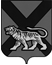 ТЕРРИТОРИАЛЬНАЯ ИЗБИРАТЕЛЬНАЯ КОМИССИЯ ГОРОДА  ДАЛЬНЕГОРСКАР Е Ш Е Н И Е30 июня 2016 г.                              г. Дальнегорск                              № 47/6Об установлении времени для ознакомления членов территориальной избирательной комиссии города Дальнегорска и других участников избирательного процесса с документами, непосредственно связанными с выборами, назначенными на 18 сентября 2016 года, и о порядке получения заверенных копий этих документовВ соответствии со статьей 26 Федерального закона «Об основных гарантиях избирательных прав и права на участие в референдуме граждан Российской Федерации», статьей 30 Федерального закона «О выборах  депутатов Государственной Думы Федерального Собрания Российской Федерации», статьей 27, частью 25 статьи 32  Избирательного кодекса Приморского края, решением Избирательной  комиссии  Приморского края от 8 июня 2016 № 2407/323 «О возложении полномочий окружных избирательных комиссий по выборам депутатов Законодательного Собрания Приморского края на территориальные избирательные комиссии», которым на территориальную избирательную комиссию города Дальнегорска возложены полномочия окружной избирательной комиссии одномандатного избирательного округа № 17 по выборам  депутатов Законодательного Собрания Приморского края, территориальная избирательная комиссия города ДальнегорскаРЕШИЛА:1.  Установить время для ознакомления членов территориальной избирательной комиссии города Дальнегорска и других участников избирательного процесса с документами, непосредственно связанными с выборами, назначенными на 18 сентября 2016 года:понедельник-пятница с 15-00 часов до 17-00 часов суббота-воскресенье с 13-00 часов до 15-00 часовпо адресу: г. Дальнегорск, проспект 50 лет Октября, 125, кабинет 14-б2. Копии документов, непосредственно связанных с выборами, назначенными на 18 сентября 2016 года, предоставляются только на основании письменного заявления (запроса) с указанием наименования документа (ов) не позднее трехдневного срока с момента подачи заявления (запроса).3. Назначить ответственным за ознакомление и выдачу копий документов председателя территориальной избирательной комиссии города Дальнегорска С.Н.Зарецкую.        	 4. Разместить настоящее решение на официальном сайте  Избирательной комиссии Приморского края, на сайте Дальнегорского городского округа в разделе «Территориальная избирательная комиссия» в информационно-телекоммуникационной сети «Интернет».Председатель комиссии			                                     С. Н. ЗарецкаяСекретарь комиссии                                                                   О. Д. Деремешко